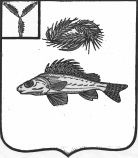 АДМИНИСТРАЦИЯ
 ЕРШОВСКОГО МУНИЦИПАЛЬНОГО РАЙОНА                    САРАТОВСКОЙ ОБЛАСТИПОСТАНОВЛЕНИЕот    17.01.2019г.         № __19____                                                                     г. ЕршовО внесении изменений   в постановление администрации Ершовского муниципального района № 1040от 05.08.2014 года          Руководствуясь Уставом Ершовского муниципального района Саратовской области, постановлением администрация  Ершовского муниципального района  от 14.01.2018г. № 03 «О внесении изменений в постановление администрации Ершовского муниципального района от 29.12.2017г. № 989»  администрация Ершовского муниципального района ПОСТАНОВЛЯЕТ:	     1. Внести в приложение к постановлению администрации Ершовского муниципального района от 05 августа 2014 года № 1040  «Об утверждении Положения об оплате труда работников муниципального казенного учреждения «Служба жизнеобеспечения образовательных учреждений Ершовского муниципального района Саратовской области» следующие изменения:- в абзаце 31 раздела III «Дополнительные выплаты» цифру  «4%» заменить на цифры «0,2%»- приложение к положению об оплате труда работников муниципального казенного учреждения изложить в новой редакции согласно приложению к настоящему постановлению.  2. Сектору по информатизационным технологиям и программного обеспечения администрации Ершовского муниципального района Саратовской области разместить настоящее постановление на официальном сайте администрации ЕМР в сети «Интернет».  3. Настоящее постановление вступает в силу с момента подписания.Глава Ершовского муниципального района                                                            С.А.ЗубрицкаяПриложение к постановлению администрации Ершовского муниципального районаот _17.01.2019г._ № _19__ Наименование должностиОклад (руб.)Директор7122,00Заместитель директора6470,00Инженер-энергетик5818,00Инженер по эксплуатации газовых котлов5818,00Ведущий юрисконсульт6428,00Электрогазосварщик5818,00Техник-теплотехник4614,00Электрик5818,00Слесарь-сантехник5818,00Оператор котельной5818,00Рабочий по комплексному обслуживанию5818,00